Kansas State University Agricultural Experiment Station and Cooperative Extension Service Kansas State University is committed to making its services, activities and programs accessible to all participants. If you have special requirements due to a physical, vision, or hearing disability, contact Jessie Carr, 4-H Youth Development Extension Agent, 913-299-9300 ext. 105.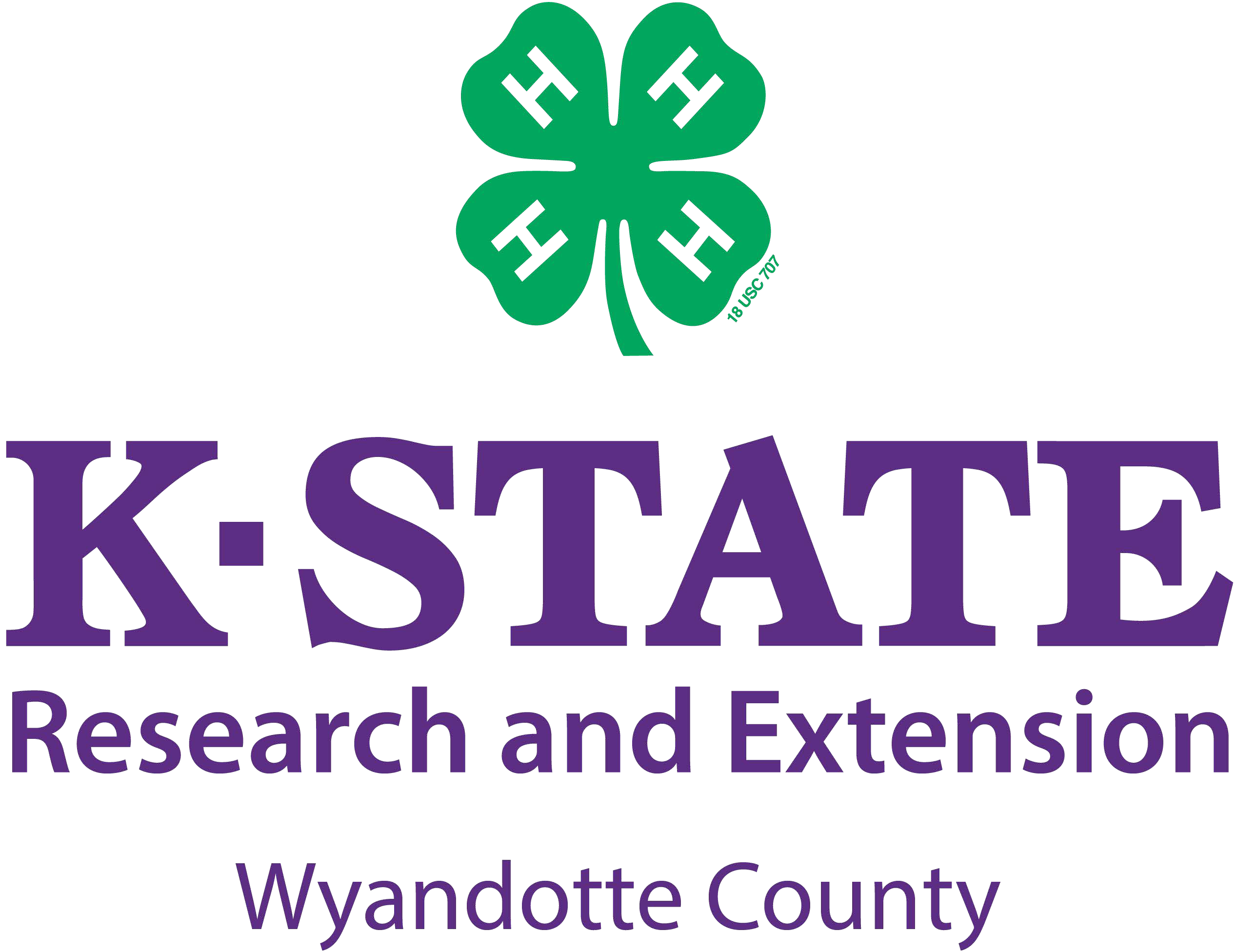 4-H Club Name: Click here to enter text.4-H Club Name: Click here to enter text.4-H Year:2020-21Officer PositionNameNamePresidentClick here to enter text.Click here to enter text.Vice PresidentClick here to enter text.Click here to enter text.SecretaryClick here to enter text.Click here to enter text.TreasurerClick here to enter text.Click here to enter text.ReporterClick here to enter text.Click here to enter text.HistorianClick here to enter text.Click here to enter text.Pledge LeaderClick here to enter text.Click here to enter text.OtherClick here to enter text.Click here to enter text.4-H Council Designated Voters(Must list 2 Youth and 2 Adults)4-H Council Designated Voters(Must list 2 Youth and 2 Adults)YouthAdultClick here to enter text.Click here to enter text.Click here to enter text.Click here to enter text.4-H Council Alternate Designated Voters(Must list 2 Youth and 2 Adults)4-H Council Alternate Designated Voters(Must list 2 Youth and 2 Adults)YouthAdultClick here to enter text.Click here to enter text.Click here to enter text.Click here to enter text.Club Leader:Click here to enter text.Club Leader:Click here to enter text.Phone:Click here to enter text.	Email:Click here to enter text.Phone:Click here to enter text.	Email:Click here to enter text.When We Meet:Click here to enter text.What Time We Meet:Click here to enter text.Where We Meet:Click here to enter text.Where We Meet:Click here to enter text.